ПЛАН1.Обеспечение и профессиональная подготовка в области охраны труда.2. Инструктажи по охране и технике безопасности (вводный, первичный, повторный, внеплановый, текущий), характеристика, оформление документации3. Финансирование мероприятий по улучшению условий и охраны труда.1 вопрос Обеспечение и профессиональная подготовка в области охраны труда.Все работники, том числе и руководитель обязаны проходить обучение и проверку по знаний по охране труда  в порядке,  установленном Правительством РФ. Для поступающих обязаны проводить:инструктажиобучение безопасным приемам и методам работы.Для работающих с вредными условиями труда:обучениестажировкусдачу экзаменовГосударство содействует организации обучения по ОТ в образовательных учреждениях2 вопрос. Инструктажи по охране и технике безопасности (вводный, первичный, повторный, внеплановый, текущий), характеристика, оформление документацииработаем со стандартом: ( у вас есть в электронном виде)ГОСТ 12.0.004-2015. Межгосударственный стандарт. Система стандартов Безопасности труда. Организация обучения безопасности труда. Общие положения"(вместе с "Программами обучения безопасности труда")(введен в действие Приказом Росстандарта от 09.06.2016 N 600-ст)Цель проведения инструктажа-профилактика травматизма.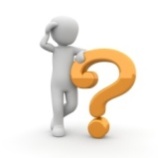 Изучить самостоятельно 8.1-8.11 ГОСТа раздел8. Обучение безопасности труда в форме проведения инструктажаВИДЫ ИНСТРУКТАЖЕЙ:1.вводный инструктаж;2. первичный инструктаж на рабочем месте;3. повторный инструктажи на рабочем месте;4. внеплановый инструктаж;5. целевой инструктаж.Регистрируются инструктажи в журналах:1.Журнал регистрации вводного инструктажа2.Журнал регистрации инструктажа на рабочем месте3.Журнал регистрации  целевого инструктажа3. Финансирование мероприятий по улучшению условий и охраны труда.Новая редакция Ст. 226 ТК РФ Финансирование мероприятий по улучшению условий и охраны труда осуществляется за счет средств федерального бюджета, бюджетов субъектов Российской Федерации, местных бюджетов, внебюджетных источников в порядке, установленном федеральными законами и иными нормативными правовыми актами Российской Федерации, законами и иными нормативными правовыми актами субъектов Российской Федерации, нормативными правовыми актами органов местного самоуправления. Финансирование мероприятий по улучшению условий и охраны труда может осуществляться также за счет добровольных взносов организаций и физических лиц. Финансирование мероприятий по улучшению условий и охраны труда работодателями (за исключением государственных унитарных предприятий и федеральных учреждений) осуществляется в размере не менее 0,2 процента суммы затрат на производство продукции (работ, услуг). Типовой перечень ежегодно реализуемых работодателем за счет указанных средств мероприятий по улучшению условий и охраны труда и снижению уровней профессиональных рисков устанавливается федеральным органом исполнительной власти, осуществляющим функции по выработке государственной политики и нормативно-правовому регулированию в сфере труда. В отраслях экономики, субъектах Российской Федерации, на территориях, а также у работодателей могут создаваться фонды охраны труда в соответствии с федеральными законами и иными нормативными правовыми актами Российской Федерации, законами и иными нормативными правовыми актами субъектов Российской Федерации, нормативными правовыми актами органов местного самоуправления. Работник не несет расходов на финансирование мероприятий по улучшению условий и охраны труда!!!!!!!!!!!!!!!!!!!!!!!
Домашнее задание:1.Э.А. Арустамов «Охрана труда в торговле» стр. 212.Ст. 226 ТК РФ Финансирование мероприятий по улучшению условий и охраны труда3. ГОСТ 12.0.004-2015. Межгосударственный стандарт. Система стандартов Безопасности труда. Организация обучения безопасности труда. Общие положения"(вместе с "Программами обучения безопасности труда")(введен в действие Приказом Росстандарта от 09.06.2016 N 600-ст)Задание: ответьте на вопросы и заполните таблицу прописав словами вид инструктажа.ВИДЫ ИНСТРУКТАЖЕЙ:вводный инструктаж;первичный инструктаж на рабочем месте;повторный инструктажи на рабочем месте;внеплановый инструктаж; целевой инструктаж.Дата 21.04.2020 г. (вторник)Ф.и.о обучающегосяУчебная дисциплина ОП.06 ОХРАНА ТРУДАПрофессия43.01.09  Повар, кондитерПреподавательМировова Елена ЛеоновнаУРОК №10ТемаОБЕСПЕЧЕНИЕ И ПРОФЕССИОНАЛЬНАЯ ПОДГОТОВКА В ОБЛАСТИ ОХРАНЫ ТРУДА. 1.Вид инструктажа необходимо провести с кондитером впервые устраивающегося на работу?2.Вид инструктажа проводится с работником, который проработал на предприятии 6 месяцев?3.Виды  инструктажа, который проводится с командированным работником?4.Вид инструктажа обучающимися образовательных учреждений соответствующих уровней, проходящимипроизводственную практику (практические занятия), и с другими лицами, участвующими в производственной деятельности предприятия - организатора обучения непосредственно на рабочем месте.5.Вид инструктажа при установке нового оборудования ву-вид.6.Вид инструктажа по требованию должностных лиц органов государственного надзора и контроля, общественногоконтроля.7.Вид инструктажа работ с повышенной опасностью, на которые в соответствии с нормативными документами требуется оформление наряда-допуска, разрешения или других специальных документов;8.Вид инструктажа при нарушении работающими требований охраны труда, если эти нарушения создали реальную угрозу наступления тяжких последствий (несчастный случай на производстве, авария и т.п.);9.Вид инструктажа при установке на предприятии нового оборудования пакоджет10.Вид инструктажа при ликвидации последствий аварий, стихийных бедствий и т.п.